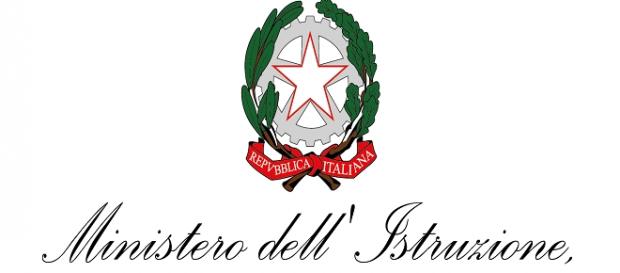 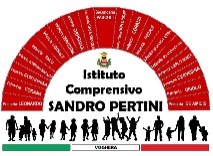 ISTITUTO COMPRENSIVO SANDRO PERTINIVia Marsala 13 – 27058 Voghera (PV) Tel. 0383- 41371      C.F. 95032770182Email:   pvic826009@istruzione.it –  PEC: pvic826009@pec.istruzione.itSito web:www.icsandropertinivoghera.edu.it – COD. UNIV. UFFICIO UF1EN5Circ. n. 89                                                                  Voghera, 7 ottobre 2021	                                                            Ai docenti Classe 3HScuola Secondaria di Primo GradoAl DSGAAgli AttiOGGETTO: CONSIGLIO DI CLASSE STRAORDINARIO 3^ HCon la presente è convocato un Consiglio straordinario per la classe 3^ H in data 8 ottobre 2021 alle ore 14.00 presso la sede Pascoli, per discutere il seguente Ordine del Giorno: situazione disciplinare alunno. Distinti salutiIl Dirigente Scolastico Dott.ssa Maria Teresa Lopez Firma autografa sostituita a mezzo stampa ai sensi dell’art. 3, comma 2, del D.Lgs. 39/93